TELEVISIONS – CHAÎNE GÉNÉRALISTETEMPS D'INTERVENTION DANS LES AUTRES ÉMISSIONS DE PROGRAMMES DU 01-07-2023 AU 31-07-2023 Les partis politiques et divers sont présentés par ordre alphabétique. Seuls les partis politiques et divers ayant bénéficié de temps de parole figurent dans ce tableau.
*Ces données mensuelles sont fournies à titre informatif. L'appréciation du respect du pluralisme, qui s'effectue chaîne par chaîne, est réalisée à l'issue de chaque trimestre civil.TF1 France 2 France 3 Canal+ France 5 M6 C8 TMC TFX RMC Découverte RMC Story 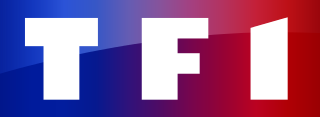 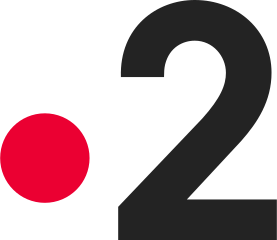 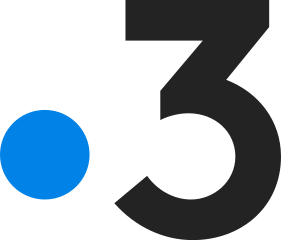 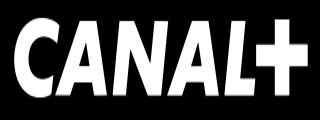 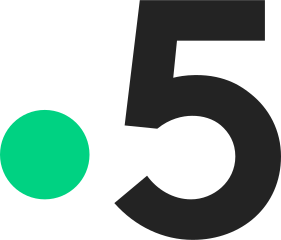 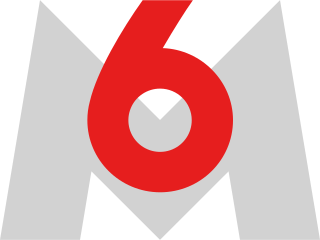 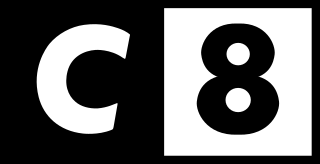 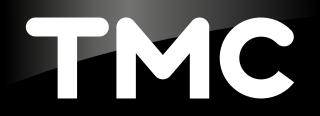 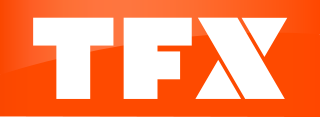 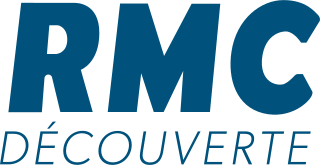 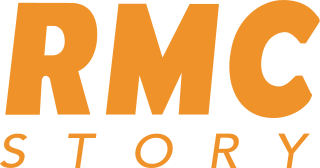 PRESIDENT DE LA REPUBLIQUE----00:01:50------dont Président de la République - propos qui relèvent du débat politique national----00:01:50------GOUVERNEMENT-00:02:2100:03:03-00:01:16------TOTAL EXÉCUTIF-00:02:2100:03:03-00:03:06------PART DE L'EXÉCUTIF*-60,52%47,53%-32,35%------Mouvement démocrate- 00:01:32 - - - - - - - - - Divers Droite- - 00:02:00 - - 00:05:41 - - - - - Les Républicains- - 00:01:22 - 00:01:17 - - - - - - Europe Ecologie-les Verts- - - - 00:01:47 - - - - - - La France insoumise- - - - 00:00:11 - - - - - - Parti communiste français- - - - 00:00:22 - - - - - - Reconquête- - - - 00:00:42 - - - - - - Renaissance- - - - 00:02:10 - - - - - - TOTAL PARTIS POLITIQUES ET DIVERS-00:01:3200:03:22-00:06:2900:05:41-----PART DES PARTIS POLITIQUES ET DIVERS*-39,48%52,47%-67,65%100,00%-----